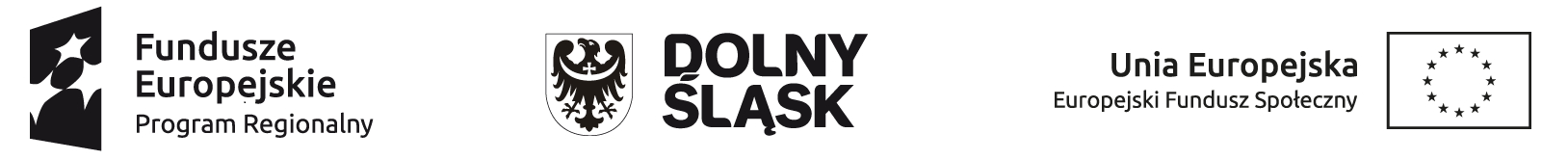 Dolnośląski Wojewódzki Urząd Pracy pełniący rolę Instytucji Pośredniczącej Regionalnego Programu Operacyjnego Województwa Dolnośląskiego 2014-2020 ogłasza nabór wniosków o dofinansowanie realizacji projektów ze środków Europejskiego Funduszu Społecznego w ramach Regionalnego Programu Operacyjnego Województwa Dolnośląskiego 2014-2020Oś priorytetowa 9 Włączenie społeczneDziałanie 9.1 Aktywna integracjaPoddziałanie 9.1.1 Aktywna integracja – konkursy horyzontalne. (pierwszy typ operacji 9.1. A.)Nr konkursu: RPDS.09.01.01-IP.02-02-366/19Informacje ogólne:Nabór w trybie konkursowym w ramach Regionalnego Programu Operacyjnego Województwa Dolnośląskiego 2014-2020 (RPO WD 2014-2020).Konkurs nie został podzielony na rundy.Zgodnie z definicją przyjętą na potrzeby konkursu przez konkurs horyzontalny rozumie się prowadzony w trybie konkursowym nabór wniosków o dofinansowanie projektów realizowanych na obszarze województwa dolnośląskiego, przeznaczony dla wszystkich Beneficjentów przewidzianych do aplikowania w Działaniu 9.1 A. (pierwszy typ operacji).Pełna nazwa i adres właściwej instytucji organizującej konkurs:Instytucją Organizującą Konkurs (IOK) jest Dolnośląski Wojewódzki Urząd Pracy - Filia we Wrocławiu, al. Armii Krajowej 54, 50-541 Wrocław.Przedmiot konkursu, w tym typy projektów podlegające dofinansowaniu:Konkurs dotyczy naboru projektów składanych w ramach typu operacji 9.1.A., tj. projektów na rzecz integracji społeczno- zawodowej z elementami usług specjalistycznego poradnictwa (prawnego, rodzinnego, psychologicznego) dla osób zagrożonych ubóstwem lub wykluczeniem społecznym oraz osób z ich otoczenia w celu poprawy ich sytuacji społeczno-zawodowej:W ramach konkursu ogłoszony jest nabór na pierwszy typ projektów realizowanych w ramach operacji 9.1.A., tj. na kompleksowe projekty Ośrodków Pomocy Społecznej oraz Powiatowych Centrów Pomocy Rodzinie z wykorzystaniem usług aktywnej integracji o charakterze:społecznym, których celem jest nabycie, przywrócenie lub wzmocnienie kompetencji społecznych, zaradności, samodzielności i aktywności, m.in.: praca socjalna (jako element projektu);specjalistyczne poradnictwo o charakterze prawnym, rodzinnym i psychologicznym (jako element projektu); organizowanie i finansowanie uczestnictwa w świetlicach i klubach, o których mowa w przepisach pomocy społecznej oraz przepisach o wychowaniu w trzeźwości i przeciwdziałaniu alkoholizmowi; usługi społeczne wspierające osoby z niepełnosprawnością (wyłącznie pod warunkiem, gdy ich udzielenie jest niezbędne, aby zapewnić indywidualizację i kompleksowość wsparcia dla uczestnika projektu) (np. usługi asystenckie, tłumacza, przewodnika osoby niewidomej);organizacja i finansowanie usług wspierających animację lokalną, w tym kosztów zatrudnienia animatora lokalnego, lidera klubu integracji społecznej, streetworkera, coacha; organizacja i finansowanie usług wsparcia i aktywizacji rodzin marginalizowanych, w tym kosztów zatrudnienia asystenta rodziny i koordynatora rodzinnej pieczy zastępczej (zgodnie z zapisami ustawy o wspieraniu rodziny i systemie pieczy zastępczej),  mediatorów (wsparcie uruchamiane wyłącznie w zakresie, w jakim  ich zatrudnienie jest niezbędne, aby zapewnić indywidualizację i kompleksowość wsparcia dla uczestnika projektu); pomoc w uzyskaniu odpowiednich warunków mieszkaniowych, w tym w mieszkaniu chronionym, pomoc w uzyskaniu zatrudnienia, pomoc na zagospodarowanie w formie rzeczowej dla osób usamodzielnianych, w tym osób opuszczających pieczę zastępczą oraz bezdomnych;organizacja i finansowanie kosztów wolontariatu, zgodnie z przepisami o działalności pożytku publicznego i o wolontariacie oraz kosztów zatrudnienia osoby prowadzącej klub wolontariuszy; organizacja i finansowanie metod pracy w środowisku rodzinnym; organizacja i finansowanie uczestnictwa w grupach i klubach samopomocowych, w tym kosztów zatrudnienia osoby prowadzącej klub lub grupę;organizacja i finansowanie treningów kompetencji i umiejętności społecznych, w tym kosztów zatrudnienia i działania osoby prowadzącej treningi; organizacja i finansowanie interwencji kryzysowej i mediacji rodzinnej (wyłącznie pod warunkiem, gdy ich udzielenie jest niezbędne, aby zapewnić indywidualizację i kompleksowość wsparcia dla uczestnika projektu);udzielanie informacji o prawach i uprawnieniach, służące przywróceniu samodzielności życiowej, w tym powrotowi na rynek pracy; organizacja i finansowanie poradnictwa i wsparcia indywidualnego oraz grupowego w zakresie podniesienia kompetencji życiowych i umiejętności społeczno-zawodowych umożliwiających docelowo powrót do  życia społecznego, w tym powrót na rynek pracy i aktywizację zawodową; organizacja i finansowanie usług integracyjnych obejmujących edukację społeczną i obywatelską (jako element projektu);kursy i szkolenia służące rozwijaniu umiejętności i kompetencji społecznych.b) zawodowym, których celem jest pomoc w podjęciu decyzji dotyczącej wyboru lub zmiany zawodu, wyposażenie w kompetencje i kwalifikacje zawodowe oraz umiejętności pożądane na rynku pracy, pomoc w utrzymaniu zatrudnienia, m.in.: uczestnictwo w zajęciach Centrum Integracji Społecznej; uczestnictwo w zajęciach Klubu Integracji Społecznej;praktyka zawodowa lub staż (po konsultacji z właściwym powiatowym urzędem pracy w przypadku, gdy uczestnikiem jest osoba bezrobotna);uczestnictwo w Warsztatach Terapii Zajęciowej poprzez finansowanie zajęć (w zakresie niefinansowanym przez PFRON); organizacja i finansowanie usług wspierających aktywizację zawodową, w tym: trenera pracy, doradcy zawodowego;prace społecznie użyteczne (koszty prac społecznie użytecznych finansowane z Funduszu Pracy i/lub JST stanowią zawsze wkład własny w projekcie);subsydiowane zatrudnienie;wyposażenie lub doposażenie stanowiska pracy, w tym specjalistyczne wynikające z danej niepełnosprawności i indywidualnych potrzeb (wyłącznie w połączeniu z subsydiowanym zatrudnieniem);poradnictwo zawodowe, pośrednictwo pracy;zatrudnienie wspomagane obejmujące wsparcie osoby z niepełnosprawnością przez trenera pracy/ asystenta zawodowego u pracodawcy;skierowanie do pracy w Zakładzie Aktywności Zawodowej i sfinansowanie kosztów zatrudnienia w ZAZ;skierowanie i sfinansowanie zajęć w ramach kształcenia ustawicznego (z wyłączeniem studiów wszystkich stopni), mających na celu uzyskanie zawodu lub przygotowanie  zawodowe (po konsultacji z właściwym powiatowym urzędem pracy w przypadku, gdy klientem jest osoba bezrobotna);kursy i szkolenia umożliwiające podniesienie kwalifikacji, kompetencji zawodowych lub umiejętności pożądanych na rynku pracy.OPS i PCPR nie wdrażają samodzielnie usług aktywnej integracji o charakterze zawodowym. Wdrożenie tych usług w ramach projektów ww. jednostek jest możliwe wyłącznie przez podmioty wyspecjalizowane w zakresie aktywizacji zawodowej. Uczestnictwo w CIS i KIS stanowi kompleksową usługę aktywnej integracji o charakterze społeczno-zawodowym. c) edukacyjnym, których celem jest wzrost poziomu wykształcenia, dostosowanie wykształcenia lub kwalifikacji zawodowych do potrzeb rynku pracy, m.in.:skierowanie i sfinansowanie zajęć szkolnych, związanych z uzupełnieniem wykształcenia na poziomie podstawowym, gimnazjalnym, ponadgimnazjalnym lub policealnym oraz kosztów z nimi związanych;sfinansowanie kosztów nauki na poziomie wyższym dla osób pozostających lub opuszczających pieczę zastępczą;organizacja i sfinansowanie usług wspierających aktywizację edukacyjną (np. broker edukacyjny, zajęcia dydaktyczno-wyrównawcze i korekcyjno-kompensacyjne).d) zdrowotnym, których celem jest wyeliminowanie lub złagodzenie barier zdrowotnych utrudniających funkcjonowanie w społeczeństwie lub powodujących oddalenie od rynku pracy:skierowanie i sfinansowanie terapii psychologicznej, rodzinnej lub psychospołecznej dla rodzin lub osób; skierowanie i sfinansowanie programu korekcyjno-edukacyjnego dla osób stosujących przemoc w rodzinie, o którym mowa w przepisach o przeciwdziałaniu przemocy w rodzinie; skierowanie i sfinansowanie programu psychoterapii w zakładzie lecznictwa odwykowego w przypadku osób uzależnionych od alkoholu, w rozumieniu przepisów o wychowaniu w trzeźwości i przeciwdziałaniu alkoholizmowi; skierowanie i sfinansowanie programu terapeutycznego w zakładzie opieki zdrowotnej dla osób uzależnionych od narkotyków lub innych środków odurzających w rozumieniu przepisów o przeciwdziałaniu narkomanii;sfinansowanie kosztów zespołów ćwiczeń fizycznych usprawniających psychoruchowo lub zajęć rehabilitacyjnych zgodnie z potrzebami osób z niepełnosprawnością.Instrumenty aktywizacji zdrowotnej mogą stanowić wyłącznie uzupełnienie instrumentów aktywizacji społecznej, zawodowej i/lub edukacyjnej.Kategorią interwencji dla konkursu jest kategoria interwencji 109, która dotyczy aktywnego włączenia, w tym w celu promowania równości szans i aktywnego uczestnictwa, oraz zwiększania szans na zatrudnienie.W ramach konkursu przewidziano nabór wyłącznie na projekty rozliczane w oparciu o kwoty ryczałtowe.Termin, od którego można składać wnioski:28 października 2019 r.Termin, do którego można składać wnioski:21 listopada 2019 r.Planowany termin rozstrzygnięcia konkursu:kwiecień 2020 r.Typy beneficjentów:W ramach konkursu o dofinansowanie realizacji projektu mogą ubiegać się następujące  podmioty:jednostki samorządu terytorialnego, ich związki i stowarzyszenia;jednostki organizacyjne j.s.t;jednostki organizacyjne pomocy społecznej,tj. Ośrodki Pomocy Społecznej i Powiatowe Centra Pomocy Rodzinie, których siedziba i obszar działania mieści się na obszarze województwa dolnośląskiego.O dofinansowanie nie mogą ubiegać się podmioty, które podlegają wykluczeniu z możliwości otrzymania dofinansowania, w tym wykluczeniu, o którym mowa w art. 207 ust. 4 ustawy z dnia 27 sierpnia 2009 r. o finansach publicznych.Kwota przeznaczona na dofinansowanie projektów w konkursie:Kwota środków europejskich przeznaczona na konkurs wynosi 2 500 000 EUR (10 952 250 PLN).Alokacja podana w ogłoszeniu została przeliczona po kursie Europejskiego Banku Centralnego (EBC) z dnia 29.08.2019 r. (1 euro = 4,3809 PLN). Mając na uwadze fakt, iż alokacja w ramach Programu określona jest w Euro, dla prawidłowego określenia limitu dostępnej alokacji w walucie polskiej IOK zastrzega możliwość zmiany kwoty przeznaczonej na dofinansowanie projektów w wyniku zmiany kursu walutowego.Minimalna wartość projektu:Minimalna wartość projektu wynosi 50 000 PLN.Maksymalna wartość projektu nie przekracza wartości dofinansowania równej 100 tys. EUR powiększonej o wartość wkładu własnego.Do przeliczenia ww. kwoty na PLN należy stosować miesięczny obrachunkowy kurs wymiany stosowany przez KE aktualny na dzień ogłoszenia konkursu, tj. 4,3809 PLN, zatem maksymalna wartość dofinansowania projektu wynosi 438 090 PLN.Maksymalny dopuszczalny poziom dofinansowania projektu lub maksymalna dopuszczalna kwota dofinansowania projektu:Maksymalny dopuszczalny poziom dofinansowania UE wydatków kwalifikowalnych na poziomie projektu wynosi 85%.Maksymalny poziom dofinansowania całkowitego wydatków kwalifikowalnych na poziomie projektu (środki UE) wynosi 85%.Minimalny wkład własny beneficjenta jako % wydatków kwalifikowalnych:Minimalny udział wkładu własnego Beneficjenta w ramach konkursu wynosi 15% wydatków kwalifikowalnych projektu.Środki odwoławcze przysługujące wnioskodawcy:Procedurę odwoławczą reguluje ustawa z dnia 11 lipca 2014 r. o zasadach realizacji programów w zakresie polityki spójności finansowanych w perspektywie finansowej 2014-2020. Procedura odwoławcza została szczegółowo opisana w Regulaminie konkursu.Termin, miejsce i forma składania wniosków o dofinansowanie projektu:Wnioskodawca wypełnia wniosek o dofinansowanie za pośrednictwem Systemu Obsługi Wniosków Aplikacyjnych (SOWA EFS RPDS), który jest dostępny poprzez stronę: adres strony internetowej generatora SOWA EFS RPDS. System ten umożliwia tworzenie, edycję oraz wydruk wniosków o dofinansowanie, a także zapewnia możliwość ich złożenia. Wniosek należy złożyć wyłącznie w formie dokumentu elektronicznego. Nabór wniosków za pośrednictwem systemu SOWA EFS RPDS rozpocznie się dnia 28.10.2019 r. o godz. 00:01 i zakończy się dnia 21.11.2019 r. o godz. 15:30. IOK nie przewiduje możliwości skrócenia terminu składania wniosków.System SOWA jest dostosowany do potrzeb użytkowników z niepełnosprawnościami, a szczegółowe informacje w tym zakresie znajdują się w zakładce DOSTĘPNOŚĆ na stronie internetowej adres strony internetowej generatora SOWA EFS RPDS.Oświadczenia zawarte we wniosku o dofinansowanie projektu są składane pod rygorem odpowiedzialności karnej za składanie fałszywych zeznań, z wyjątkiem oświadczenia, o którym mowa w art. 41 ust. 2 pkt. 7c ustawy z dnia 11 lipca 2014 r. o zasadach realizacji programów w zakresie polityki spójności finansowanych w perspektywie finansowej 2014-2020. Oświadczenia zawierają klauzulę następującej treści: „Jestem świadomy odpowiedzialności karnej za złożenie fałszywych oświadczeń”. Klauzula ta zastępuje pouczenie właściwej instytucji o odpowiedzialności karnej za składanie fałszywych zeznań.Instrukcja wypełniania wniosku o dofinansowanie realizacji projektu w ramach RPO WD 2014-2020 oraz Instrukcja użytkownika Systemu Obsługi Wniosków Aplikacyjnych  EFS w ramach RPO WD 2014-2020 dla Wnioskodawców / Beneficjentów zamieszczone są na stronie: adres strony internetowej generatora SOWA EFS RPDS w zakładce „Pomoc”.Sposób i miejsce udostępnienia regulaminu konkursu:Wszystkie kwestie dotyczące ogłoszonego naboru opisane zostały w Regulaminie konkursu, który dostępny jest wraz z ogłoszeniem i załącznikami (w wersji elektronicznej) na stronie internetowej adres strony internetowej IP RPO WD oraz na portalu Funduszy Europejskich adres portalu Funduszy Europejskich.